NomeEnergiaCarboidratosHidratos carbonoAçúcarProteínaGorduraSódioSalSalsicha alemã com ketchup e mostarda no pão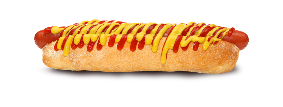 284 Kcal22,85 g4,23 g10,24 g16,59 gSódio 919 mgMc Royal CHeese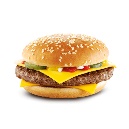 512 Kcal37 g32 g27 gSal2,6 gCroissant-médio (60g) 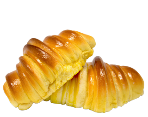 231 Kcal26,11 g6,42 g4,67 g11,97 gSódio 424 mgCompal Néctar Pêssego(330ml)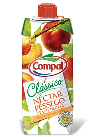 148,5 Kcal36,3 g31,35 gCoca-Cola (330ml)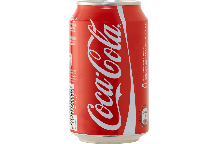 139 Kcal35 g35 g2 pacote Ketchup (24g)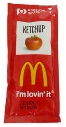 12 Kcal3 g1,74 gSódio134 mgMaionese com alho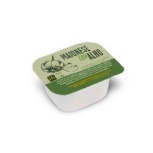 ( 25 ml)169 Kcal1 g18 g0,3 gBatatas fritas – dose 150 g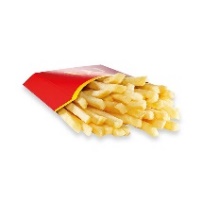 434 Kcal54 g21 g0,7 g